Towarzystwo Opieki nad Zwierzętami w Polsce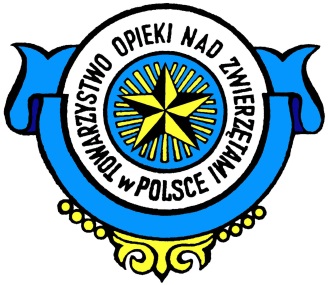 SCHRONISKO  DLA  BEZDOMNYCH  ZWIERZĄTul. Ślazowa  2, 51-007 Wrocławtel. 71 362 56 74biuro@schroniskowroclaw.plAnkieta adopcyjna kotaSzanowni Państwo! Prosimy o dokładne i szczegółowe wypełnienie ankiety. Na każde pytanie należy odpowiedzieć zgodnie z prawdą. Celem ankiety jest wybranie dla kota odpowiedniego domu i zminimalizowanie ryzyka powrotu zwierzęcia do schroniska. Po zebraniu ankiet skontaktujemy się tylko z wybraną osobą i przeprowadzimy rozmowę telefoniczną. Jeśli ta pójdzie pomyślnie, ustalimy termin adopcji.Imię i nazwisko:Data urodzenia:Numer telefonu:Adres e-mail:Numer ewidencyjny bądź imię kota, którego dotyczy ankieta:Czy mieszka Pan/Pani w domu czy w mieszkaniu? Czy dom/mieszkanie jest własnościowe czy wynajmowane? Jeśli wynajmowane, to czy właściciel zgadza się na kota? Czy mieszka Pan/Pani we Wrocławiu? Co domownicy sądzą o adopcji zwierzęcia? Czy wszyscy wyrażają na nią zgodę?Czy ma Pan/Pani doświadczenie w opiece nad kotem? Czy w domu są inne zwierzęta? Jeśli tak, to jakie i o jakim usposobieniu?Czy ma Pan/Pani osiatkowane okna/balkon lub planuje to wkrótce zrobić?Czy chce Pan/Pani wypuszczać kota na dwór?Co zrobi Pan/Pani z kotem podczas wyjazdu służbowego bądź urlopu?Czy u Pana/Pani bądź u domowników występują alergie? Czy jesteście Państwo pewni, że kontakt z kotem nie spowoduje reakcji alergicznej?Czy Pan/Pani budżet pozwala na sfinansowanie bieżących potrzeb kota i ewentualnego leczenia go w przyszłości? Staramy się zaobserwować zwierzęta i podać przed adopcją jak najwięcej informacji na ich temat. Jednakże na terenie schroniska nie wszystkie zachowania kotów można prawidłowo opisać, w związku z tym po adopcji mogą pojawić się problemy, np.: niszczenie mebli, brak akceptacji dla innych zwierząt domowych, załatwianie się poza kuwetą i inne. Czy jest Pan/Pani gotowa na pracę z kotem, czy powyższe problemy spowodują oddanie go do schroniska?Dlaczego Pan/Pani wybrała akurat tego kota spośród naszych podopiecznych? Proszę krótko uzasadnić wybór.Czy zgadza się Pan/Pani na wizytę po adopcyjną (kilkuminutowe odwiedzenie kota po adopcji celem sprawdzenia zadeklarowanych warunków)?